Острые инфекционные заболевания верхних дыхательных путейАнгина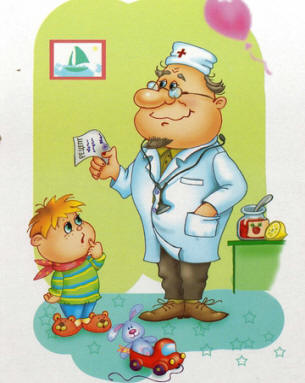 Описание: воспаление и увеличение миндалин. Что нужно знать:миндалины — часть лимфатической системы. Они играют роль в поддержании здоровья;у детей 2—6 лет миндалины обычно увеличены. С годами они уменьшаются;удаляют миндалины только по серьезным медицинским показаниям; при ангине хорошо помогают антибиотики, но их нужно применять по назначению врача;Обратитесь к врачу, если:появились описанные симптомы;у ребенка болит горло. Хотя боль в горле — не неотложное состояние, вызвать врача надо обязательно. Симптомы:боль в горле, увеличение миндалин, налет или бело-желтые точки на них;общее недомогание, снижение аппетита, головная боль; повышенная температура. Что проверить:Лечение: назначит врач;домашние средства от ангины те же, что и при обычной простуде. Цель домашнего лечения — облегчить состояние; в лихорадочный период рекомендуется обильное питье; больного следует изолировать в отдельной комнате, выделить ему личную посуду, полотенце;при любой ангине производится бактериологическое исследование мазка с миндалины для выявления возбудителя заболевания, в том числе на дифтерию; важно, чтобы ребенок прошел весь курс назначенных антибиотиков, даже если он чувствует себя неплохо; давайте парацетамол, леденцы для горла, мед, чаще.напоминайте ребенку полоскать горло (4—5 раз в день):теплым раствором соли;настоем ромашки;1 ч. ложка настойки календулы или эвкалипта на стакан воды.Уход за больным ребенком в семьеПрежде всего обеспечьте ребенку покой. Не допускайте посещений родственников и знакомых.Кроватку ребенка поставьте в хорошо освещенном месте, но так чтобы он не лежал лицом к свету: прямые лучи света утомляют больного и раздражают глаза.Рядом с его постелью поставьте маленький столик или стул с питьем и игрушками. На кроватку повесьте мешочек с носовым платком и полотенцем.Охраняйте сон ребенка. Но если вы заметили, что он непрерывно спит или находится в сонливом состоянии, необходимо сказать об этом врачу.Комнату, где находится ребенок, убирайте влажным способом и чаще проветривайте. Лишние вещи уберите, чтобы в комнате было меньше пыли. Чаще ее проветривайте.Обязательно выполняйте советы врача.Проведенные правильно и в нужные сроки прививки обеспечивают надежную защиту от опасных для здоровья и жизни инфекционных заболеваний. По заключению Всемирной организации здравоохранения и Минздрава России, прививкам подлежат все дети, особенно с ослабленным здоровьем, для которых инфекционные болезни особенно опасны.Календарь прививок составлен так, чтобы ребенок был привит к тому возрасту, когда болезнь наиболее опасна. Несоблюдение графика прививок снижает их результативность, ребенок оказывается недостаточно защищенным и может заболеть.Не только ваш участковый педиатр должен заботиться о своевременной вакцинации вашего ребенка. Каждая мать должна заботиться о защите от инфекций своего малыша, должна знать сроки проведения прививок и.вовремя приходить в поликлинику для проведения очередной вакцинации.